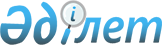 О внесении изменений и дополнений в Единую бюджетную классификацию на 2000 год N 1
					
			Утративший силу
			
			
		
					Приказ Министра финансов Республики Казахстан от 20 января 2000 года N 25. Зарегистрирован в Министерстве юстиции Республики Казахстан 1 марта 2000 г. за N 1068. Утратил силу - приказом Министра экономики и бюджетного планирования РК от 02.06.2005г. N 75
 


Извлечение из приказа Министра экономики и бюджетного планирования






 Республики Казахстан от 02.06.2005г. N 75





      "В соответствии со статьей 27 Закона Республики Казахстан от 24 марта 1998 года "О нормативных правовых актах" и в связи с принятием постановления Правительства Республики Казахстан от 24 декабря 2004 года N 1362 "Об утверждении Единой бюджетной классификации Республики Казахстан" ПРИКАЗЫВАЮ:






      1. Признать утратившими силу приказы по Единой бюджетной классификации согласно приложению к настоящему приказу.






      2. Настоящий приказ вводится в действие с даты подписания и распространяется на отношения, возникшие с 1 января 2005 года.





 




      Министр





 




                                    Приложение 






                                    к приказу Министра 






                                    экономики и бюджетного 






                                    планирования






                                    Республики Казахстан 






                                    от 02.06.2005г. N 75





 




                        Перечень приказов






                по Единой бюджетной классификации





 




      1. Приказ Министра финансов Республики Казахстан от 20 января 2000 года N 25 "О внесении изменений и дополнений в Единую бюджетную классификацию на 2000 год N 1"...".






--------------------------------------------------------------------





 



      В соответствии с постановлением Правительства Республики Казахстан от 5 января 2000 года N 12 "О внесении изменений в постановления Правительства Республики Казахстан от 30 октября 1996 года N 1316 
 P961316_ 
 и от 15 августа 1997 года N 1261 
 P961261_ 
 ", а также учитывая некоторые решения местных исполнительных органов, приказываю: 



      1. Внести в приказ Министерства финансов Республики Казахстан от 30 декабря 1999 года N 715  
 V991058_ 
  "Об утверждении Единой бюджетной классификации на 2000 год" следующие изменения и дополнения:



      в Единую бюджетную классификацию Республики Казахстан, утвержденную указанным приказом:



      в классификации доходов бюджета:



      строку "107101 Поступление задолженности" заменить строками:



      "107101 Поступление задолженности в республиканский бюджет



      107102 Поступление задолженности в местный бюджет";



     в функциональной классификации расходов бюджета: 



     после строки "2.2.105.32.34 Отряд экстренного реагирования" дополнить строкой следующего содержания:



     "2.2.105.32.35 Мероприятия по ликвидации чрезвычайных ситуаций"; 



     строки:   



     "3.1.274 Исполнительный орган жилищно-коммунального и дорожного хозяйства, финансируемый из местного бюджета



     7.1.274 Исполнительный орган жилищно-коммунального и дорожного хозяйства, финансируемый из местного бюджета



     7.2.274 Исполнительный орган жилищно-коммунального и дорожного хозяйства, финансируемый из местного бюджета



     7.3.274 Исполнительный орган жилищно-коммунального и дорожного хозяйства, финансируемый из местного бюджета



     7.4.274 Исполнительный орган жилищно-коммунального и дорожного хозяйства, финансируемый из местного бюджета



     7.5.274 Исполнительный орган жилищно-коммунального и дорожного хозяйства, финансируемый из местного бюджета



     7.6.274 Исполнительный орган жилищно-коммунального и дорожного хозяйства, финансируемый из местного бюджета



     12.1.274 Исполнительный орган жилищно-коммунального и дорожного хозяйства, финансируемый из местного бюджета 



      13.9.274 Исполнительный орган жилищно-коммунального и дорожного хозяйства, финансируемый из местного бюджета" изложить в следующей редакции: 



      "3.1.274 Исполнительный орган жилищно-коммунального, дорожного хозяйства и транспорта, финансируемый из местного бюджета 



      7.1.274 Исполнительный орган жилищно-коммунального, дорожного хозяйства и транспорта, финансируемый из местного бюджета 



      7.2.274 Исполнительный орган жилищно-коммунального, дорожного хозяйства и транспорта, финансируемый из местного бюджета 



      7.3.274 Исполнительный орган жилищно-коммунального, дорожного хозяйства и транспорта, финансируемый из местного бюджета 



      7.4.274 Исполнительный орган жилищно-коммунального, дорожного хозяйства и транспорта, финансируемый из местного бюджета 



      7.5.274 Исполнительный орган жилищно-коммунального, дорожного хозяйства и транспорта, финансируемый из местного бюджета 



      7.6.274 Исполнительный орган жилищно-коммунального, дорожного хозяйства и транспорта, финансируемый из местного бюджета 



      12.1.274 Исполнительный орган жилищно-коммунального, дорожного хозяйства и транспорта, финансируемый из местного бюджета 



      13.9.274 Исполнительный орган жилищно-коммунального, дорожного хозяйства и транспорта, финансируемый из местного бюджета"; 



      после строки "5.4 Поликлиники" дополнить строками следующего содержания: 



      "5.4.251 Исполнительный орган внутренних дел, финансируемый из местного бюджета 



      5.4.251.32 Оказание медицинской помощи военнослужащим, сотрудникам правоохранительных органов, членам их семей в амбулаторно-поликлинических организациях"; 



      строку "5.5.251.31 Оказание медицинской помощи военнослужащим, сотрудникам правоохранительных органов, членам их семей" изложить в следующей редакции: 



      "5.5.251.31 Оказание стационарной медицинской помощи военнослужащим, сотрудникам правоохранительных органов, членам их семей";



      строку "6.1.263.33.31 Субсидирование детских домов семейного типа и приемных семей" изложить в следующей редакции:



      "6.1.263.33.31 Государственная поддержка по содержанию детей-сирот и детей, оставшихся без попечения родителей, в детских домах семейного типа и приемных семьях";



      строку "13.9.105.57 Обеспечение оценки недвижимого имущества" исключить.

     2. Настоящий приказ вступает в силу со дня подписания.


     И.О. Министра


					© 2012. РГП на ПХВ «Институт законодательства и правовой информации Республики Казахстан» Министерства юстиции Республики Казахстан
				